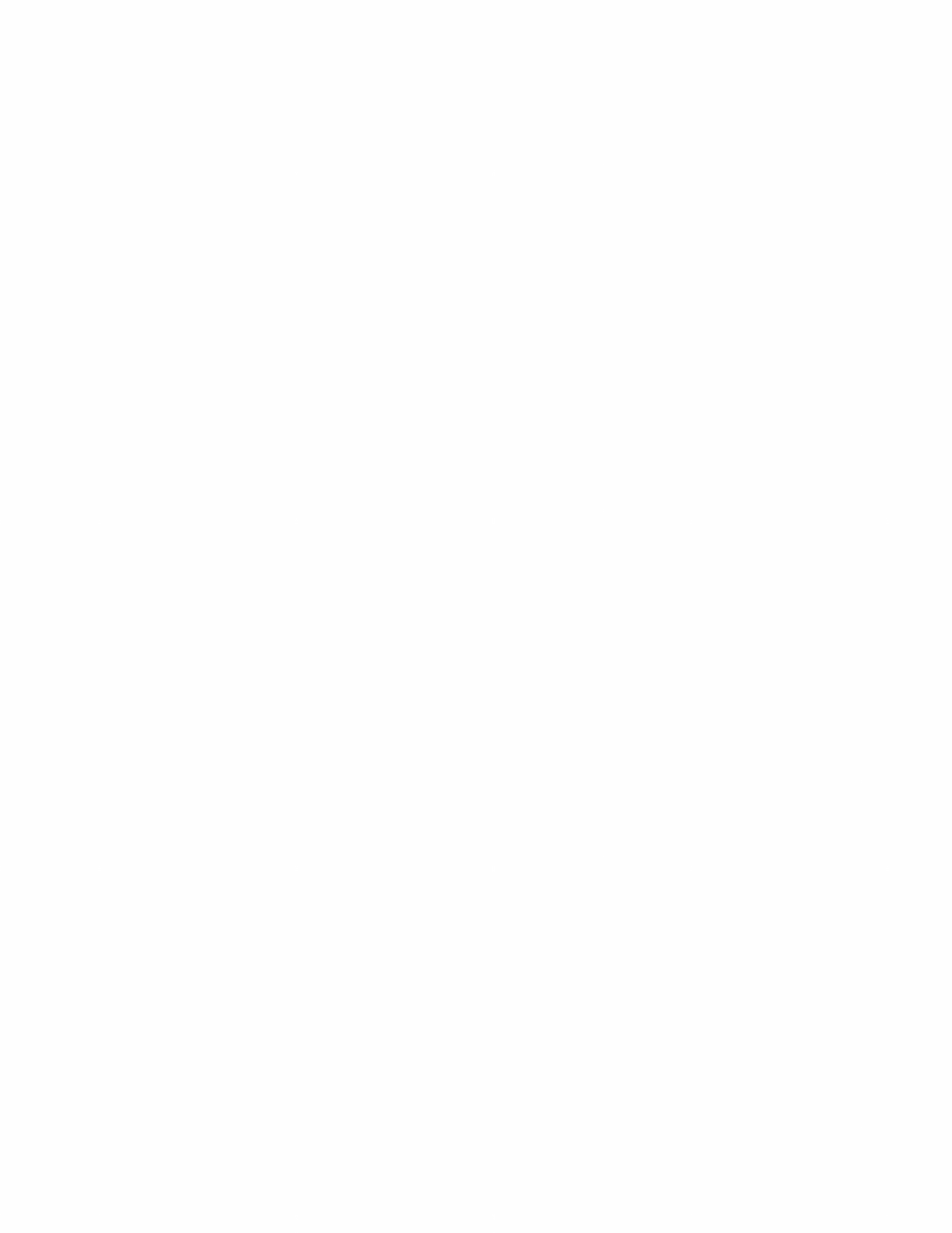 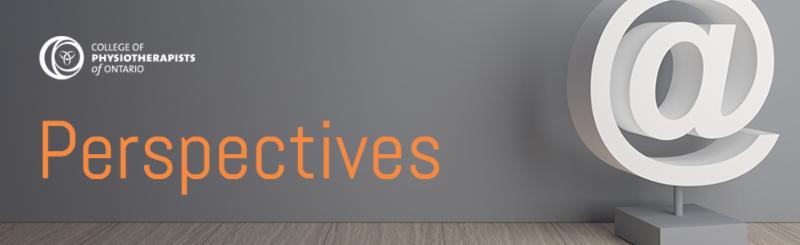 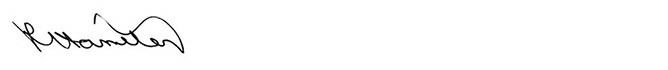 February 2019 | www.collegept.org | info@collegept.orgAs you probably know, College staff have been on the road for the better part of a year visiting communities across the province so we can have open conversations with you about the rules and standards that govern physiotherapy practice.It has been a great opportunity to connect with many of you face to face and we still have a few more stops to make. If you are not able to attend one of the remaining events, don’t worry, we will be hosting a webinar on March 19.But, we need some feedback. At the end of the newsletter you will find a quick survey. Please take the time to complete it as it will help us determine a pertinent topic for the events next year.And, don't forget to complete your annual renewal. As always, it runs from February 1 to March 31.Rod Hamilton RegistrarCollege of Physiotherapists of OntarioAnnual Renewal: the Deadline Will be Here Before You Know It!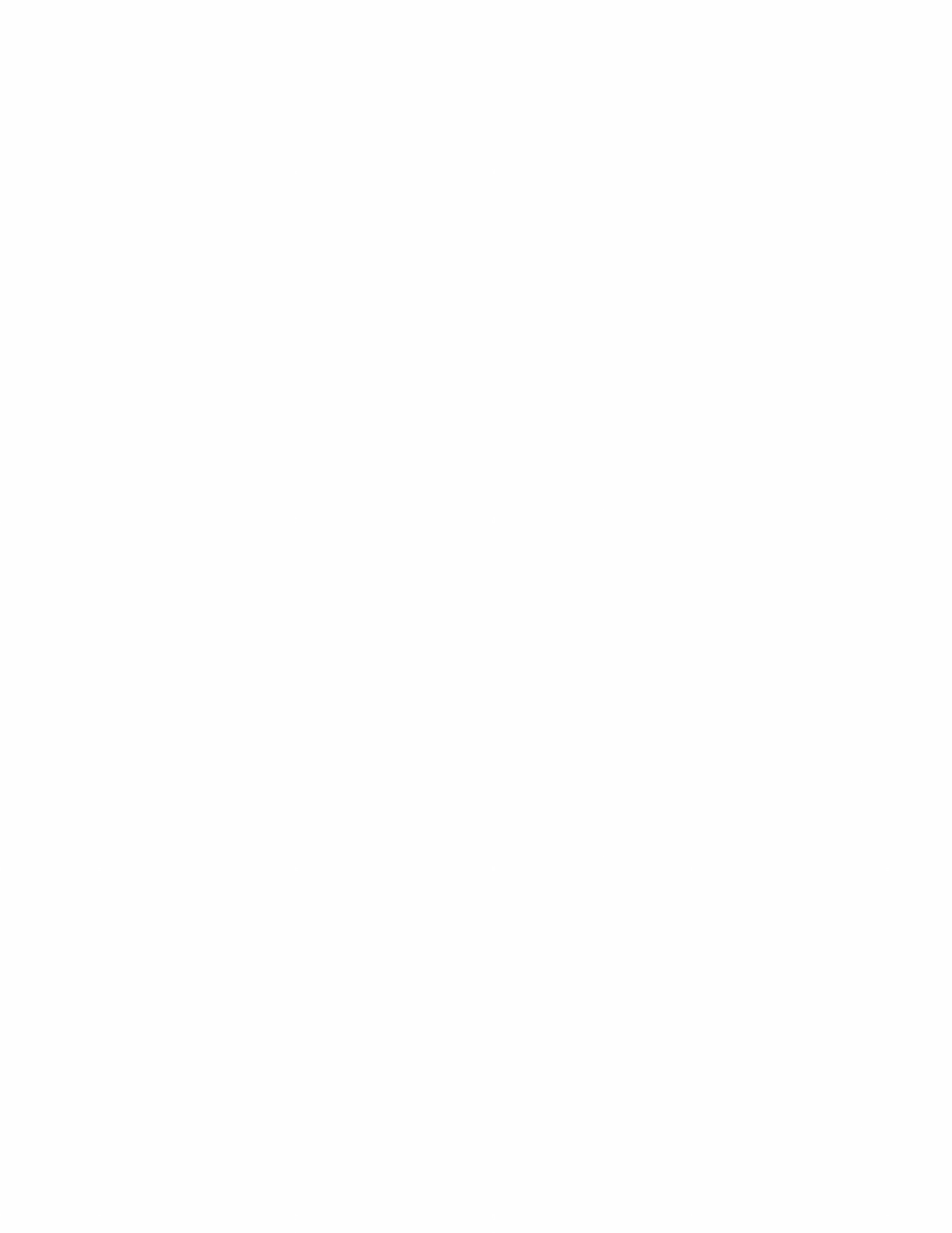 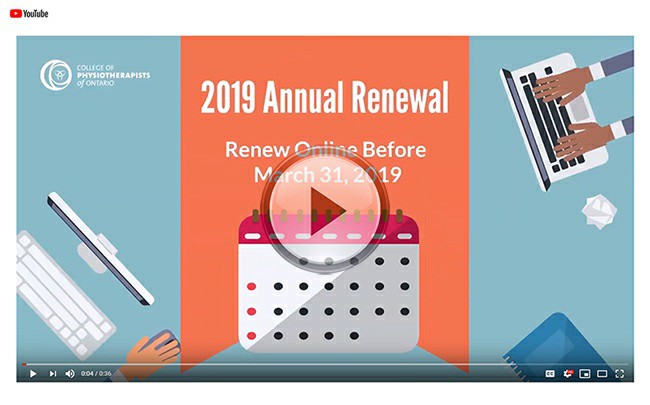 A reminder that all registered PTs must complete Annual Renewal before March 31, 2019. Why not get it done early and cross it off your to-do list?You must renew your certificate of  registration and pay  your  registration fee online. For optimal experience, we highly recommend using a laptop or desktop computer to complete the process. We have a dedicated team available to help you throughout the process. Please email renewal@collegept.org or call 1-800- 583-5885 ext. 235.Self-Reporting — a Legal RequirementWhile renewing you'll be asked if  you have any  self-reports to submit. This is a legal requirement and an important part of  self-regulation. So,  what  are you required to report?You must  self-report if:you have been found guilty of any offence in any jurisdiction you have been charged with any offence in any jurisdictionyou have a finding of professional negligence, misconduct, malpractice, incompetence or incapacityyou are the subject for a current investigation, inquiry or proceeding for any of the aforementioned findingsNot submitting a self-report may result in disciplinary action. It's better tobe safe than sorry so contact us if you have any questions.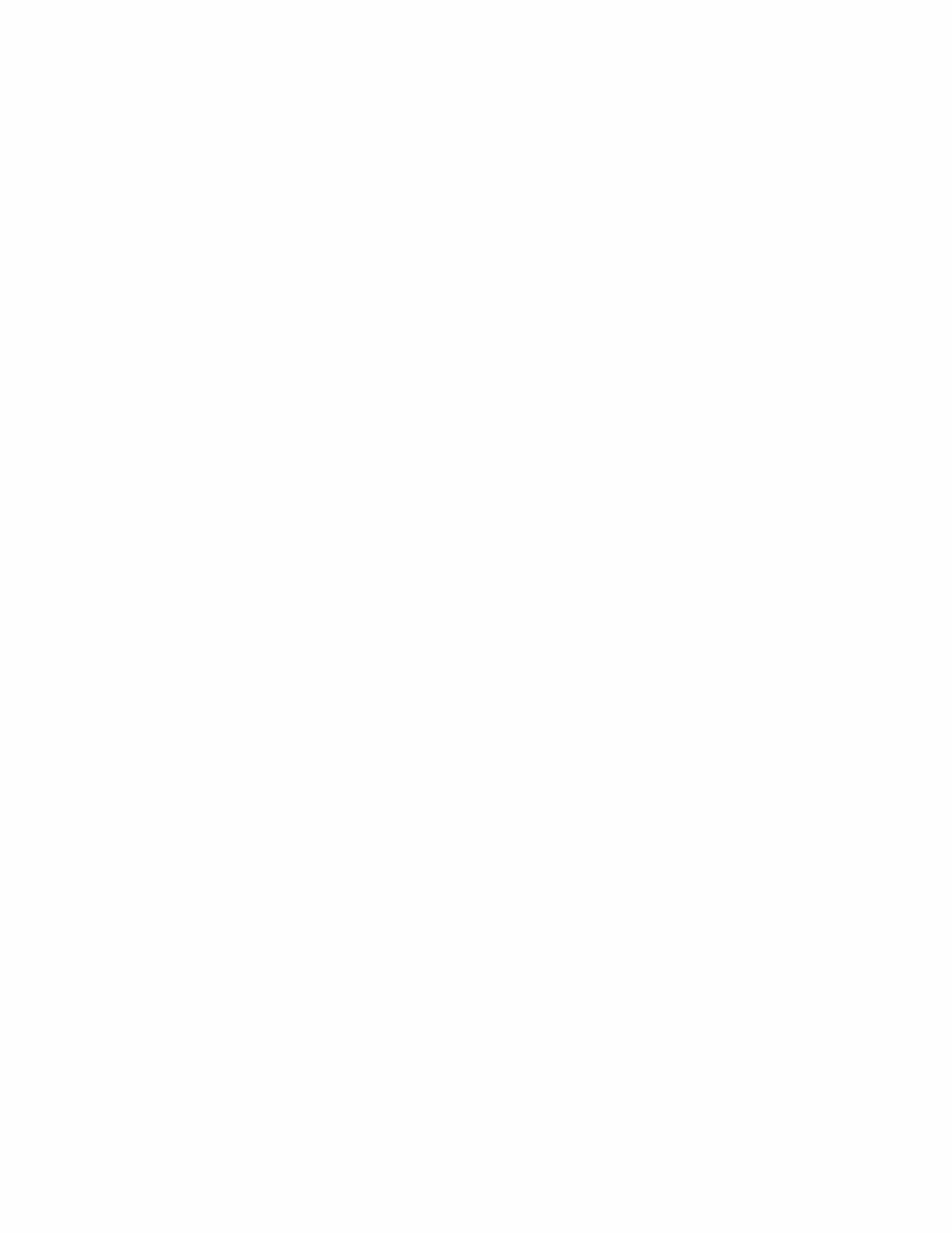 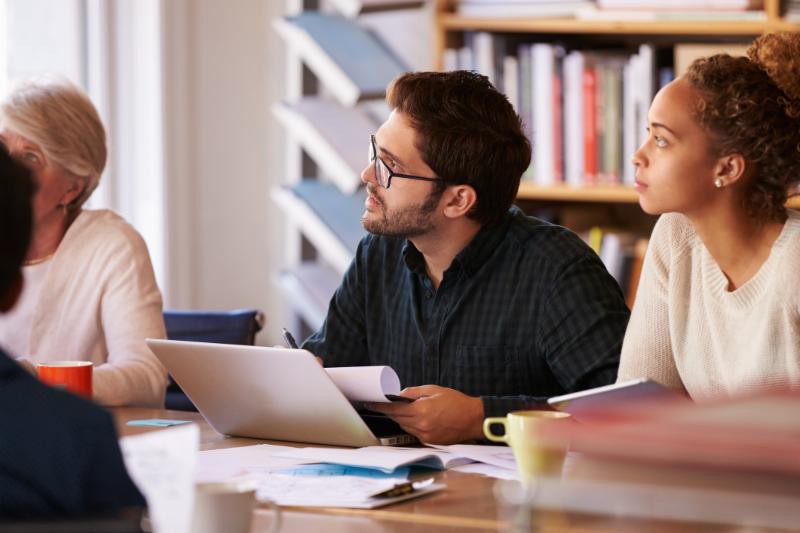 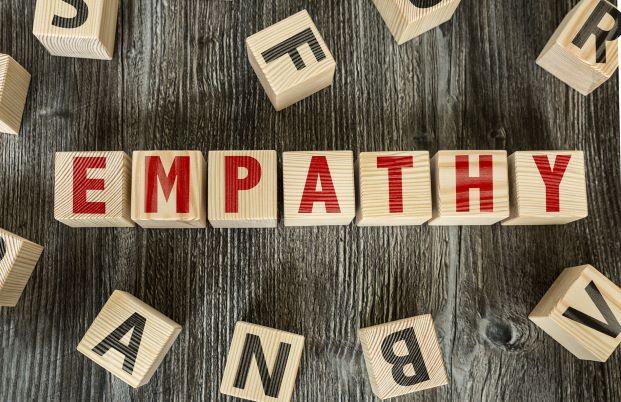 Upcoming Events with the Practice AdvisorJoin Us  in North  York & Richmond Hill!	Don't miss the opportunity to chat with the College Practice Advisor face-to-face and network with your  peers over food and refreshments—be sure to attend one  of our upcoming community outreach events.This is your chance to chat about the rules and standards, ask questions, and receive advice on how to manage tough situations.We're visiting North York on February 21 and Richmond Hill on March 13. Our final two stops!Webinar: Boundaries and Other Practice Advice Questions	If you haven't been able to make it out to one of our community events so far, don't worry! We're hosting a webinar on March 19.Get your colleagues together over the lunch-hour and hear the Practice Advisors answer questions about boundaries, providing and refusing care, and everything in between.Sun Life Financial No	New Blog Post! Empathy:Longer Covers PTs Prescribing Orthotics	Note that as of February 1, 2019, Sun Life has excluded physiotherapists from the list of eligible prescribers and dispensers for orthotics.Keeping the Caring in Health Care	Empathy. It's something patients yearn for in health care and we all play in a role in delivering that.Drawing on public feedback, Lisa Pretty, Director of Communications and Chair of the Citizen Advisory Group Partnership, breaks down the importance of empathy and the lasting impression it has on patients.Myth vs. Fact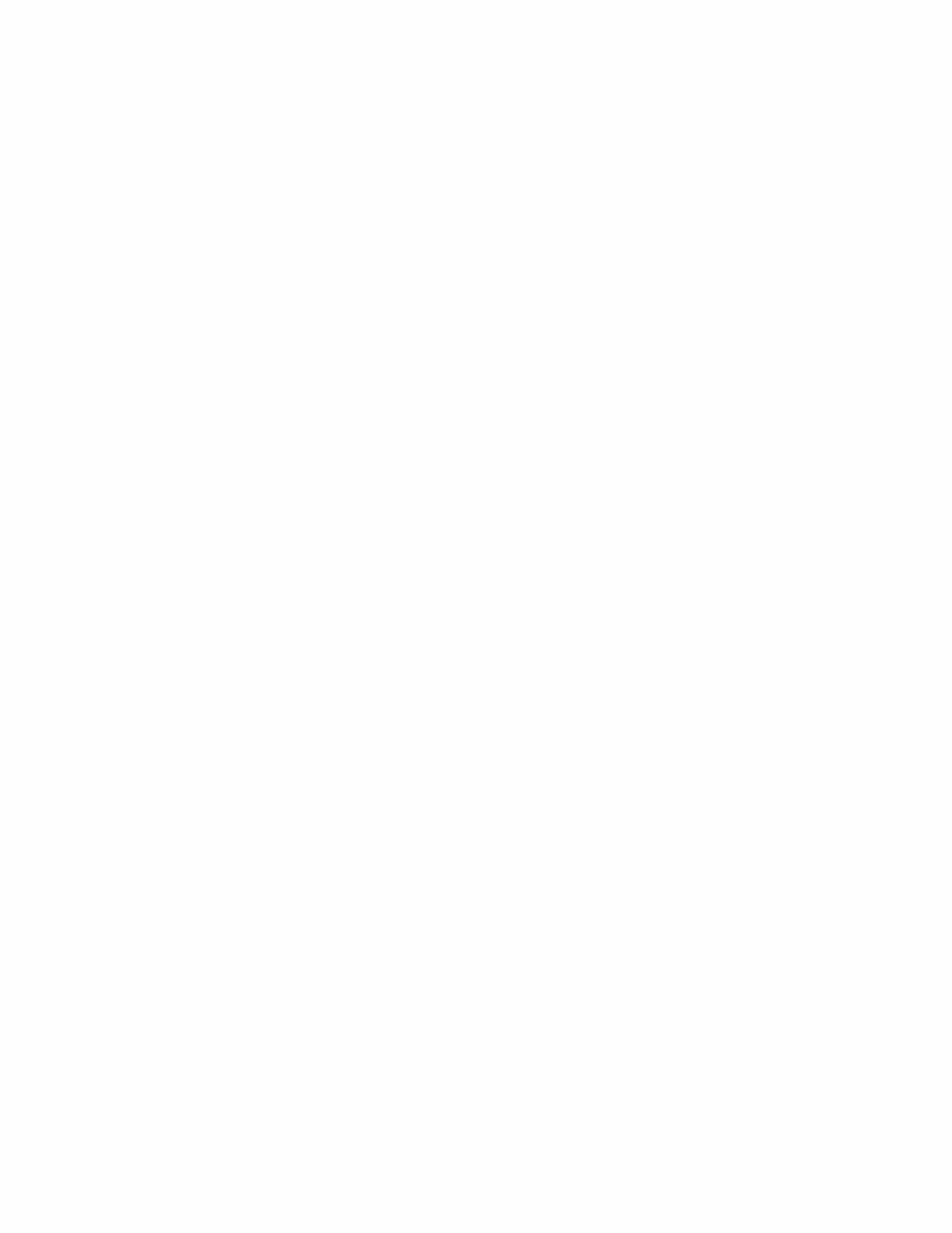 A Physiotherapy Resident has failed their PCE Clinical exam. If the employer agrees, they may continue working as a Physiotherapy Assistant.Tell Us: What Do You Want Us to Talk About at Next Year's Community Events?We're already planning our nextIs this a myth or a fact?round of community outreach events and we want to hear from you! Complete this quick survey and let us know which topics you're most interested in having us speak about.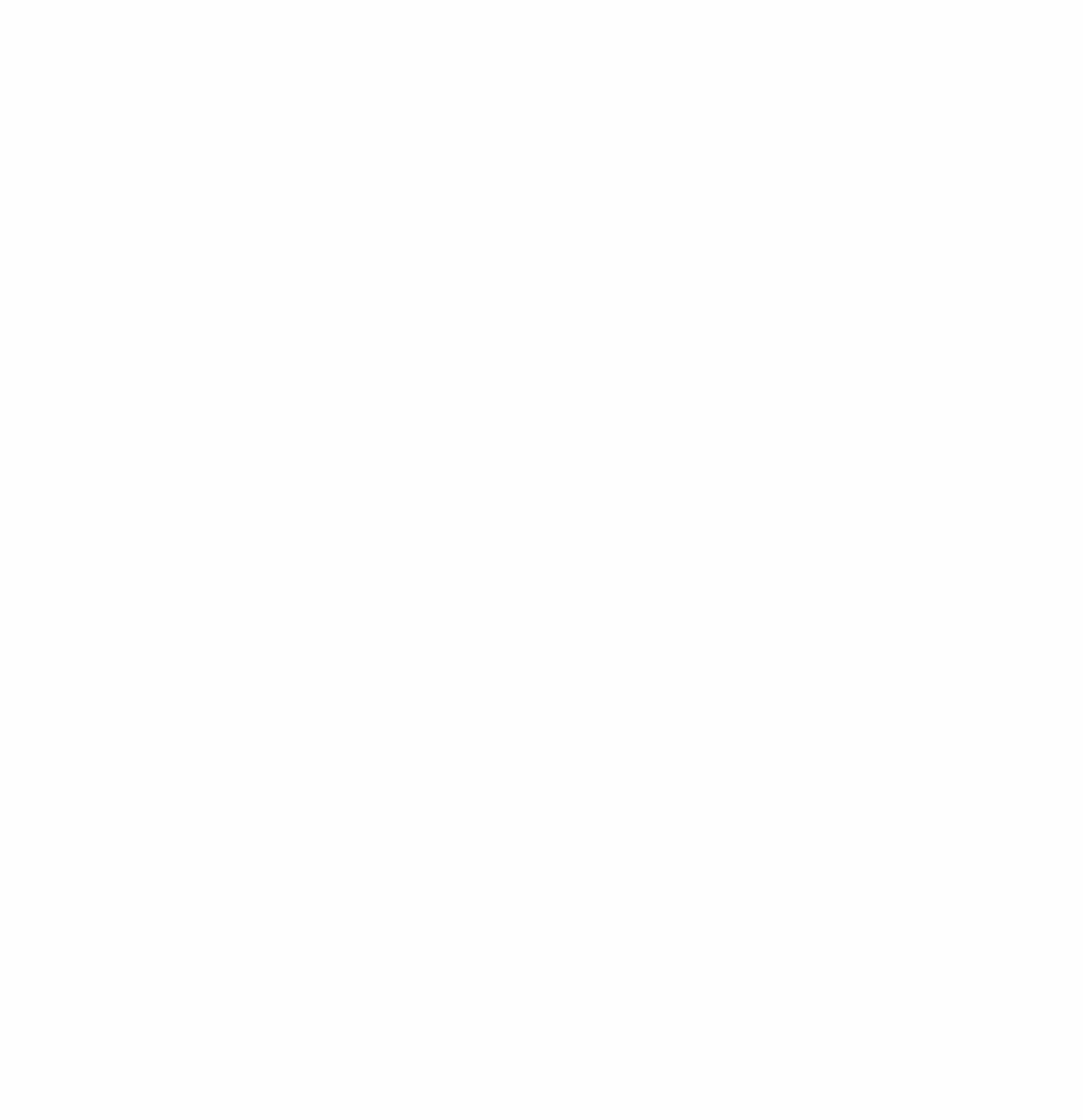 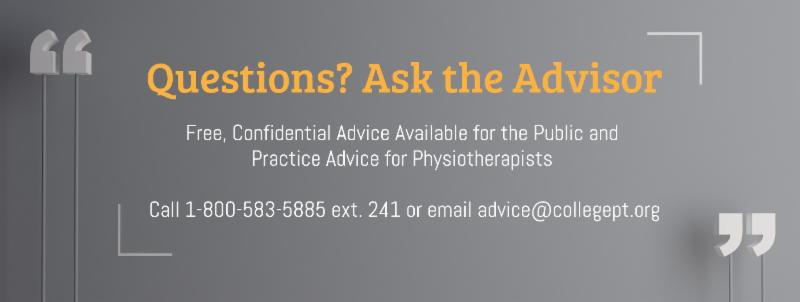 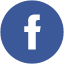 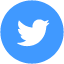 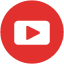 Questions or comments related to Perspectiv es?Get in touch at communications@collegept.org or 1 -800-583 -5885 ext. 234www.collegept.org